Załącznik do Uchwały Nr……/2014                                                                                                                                        Zespołu Szkół Ponadgimnazjalnych w Sępólnie Kraj.                                                                                                                        z dnia 30 września 2014r.SZKOLNY PROGRAM PROFILAKTYCZNYZESPOŁU SZKÓŁ PONADGIMNAZJALNYCHW SĘPÓLNIE KRAJEŃSKIM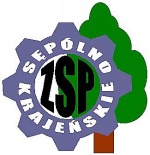 ROK SZKOLNY 2014/2015SPIS TREŚCI:PODSTAWA PRAWNA……………………………………………………….. 3CHARAKTER PROGRAMU PROFILAKTYCZNEGO………………………...  4GŁÓWNY CEL PROGRAMU………………………………………………… 4CELE SZCZEGÓŁOWE……………………………………………………… 4PRZEWIDYWANE EFEKTY………………………………………………… 4ODPOWIEDZIALNI ZA REALIZACJĘ PROGRAMU…………………….... 5SPOSOBY REALIZACJI………………………………………………………. 5MONITOROWANIE I EWALUACJA PROGRAMU………………………… 5                         9.  OBSZARY DZIAŁAŃ PROFILAKTYCZNYCH……………………………... 6                        10. BEZPIECZNA SZKOŁA – PROCEDURY POSTĘPOWANIA ……………. 11                                             I.PODSTAWA PRAWNA- Ustawa o systemie oświaty z 7 września 1991 r. (t.j. Dz.U. z 2004 r. Nr. 256, poz. 2572 z późn. zm.), - Ustawa o przeciwdziałaniu przemocy w rodzinie z dnia 29 lipca 2005 r. (Dz.U. z 2005 r. Nr 180, poz. 1493 z późn. zm.), - Rozporządzenie MEN z dnia 23 grudnia 2008 r. w sprawie podstawy programowej wychowania przedszkolnego oraz kształcenia ogólnego w poszczególnych typach szkół (Dz.U. z 2009 r. Nr 4, poz.17), - Rozporządzenie MEN z dnia 17 listopada 2010 r. w sprawie zasad udzielania  i organizacji pomocy psychologiczno-pedagogicznej w publicznych przedszkolach i placówkach (Dz.U. z 2010 r. Nr 228, poz. 1487), - Rozporządzenie MENiS z dnia 31 stycznia 2003 r. w sprawie szczegółowych form działalności wychowawczej i zapobiegawczej wśród dzieci i młodzieży zagrożonej uzależnieniem (Dz.U. z 2003 r. Nr 26, poz. 226). PRZEPISY POZAOŚWIATOWE:- Konstytucja Rzeczypospolitej Polskiej z dnia 2 kwietnia 1997 r. (Dz.U. z 1997 r. Nr 78, poz. 483       z późn. zm.) Art. 72, - Konwencja o Prawach Dziecka przyjęta przez Zgromadzenie Ogólne Narodów Zjednoczonych z 20 listopada 1989 r. (Dz.U. z 1991 r. Nr. 120, poz. 526 z późn zm.) Art. 33, - Ustawa z 26 października 1982 r. o postępowaniu w sprawach nieletnich (Dz.U. z 2010 r. Nr 33, poz. 178 z późn. zm.), - Ustawa z 19 sierpnia 1994 r. o ochronie zdrowia psychicznego (t.j. Dz.U. z 2011 r. Nr 231, poz. 1375), - Ustawa z 26 października 1982 r. o wychowaniu w trzeźwości i przeciwdziałaniu alkoholizmowi        (tj. Dz.U. z 2007 r. Nr 70, poz. 473 z późn. zm.), - Ustawa z 29 lipca 2005 r. o przeciwdziałaniu narkomanii (Dz.U. z 2005 r. Nr 179, poz. 1485 z późn. zm.), - Ustawa z 9 listopada 1995 r. o ochronie zdrowia przed następstwami używania tytoniu i wyrobów tytoniowych (Dz.U. z 1996 r. nr 10, poz. 55 z późn. zm.), - Ustawa o przeciwdziałaniu przemocy w rodzinie z dnia 29 lipca 2005 r. (Dz. U. Nr 180, poz. 1493,    z późn. zm.)- Art. 9d ust 2 - Rozporządzenie Rady Ministrów z dnia 13 września 2011 r. (Dz. U. Nr 209 poz. 1245)- Gminny Program Profilaktyki i Rozwiązywania Problemów Alkoholowych i Przeciwdziałania NarkomaniiII. CHARAKTER PROGRAMU PROFILAKTYCZNEGO Program profilaktyki:Uzupełnia szkolny program wychowawczy.Jest dostosowany do możliwości rozwojowych uczniów oraz potrzeb danego środowiska.Odpowiada na realne problemy oraz zagrożenia pojawiające się w szkole i w środowisku.Jest otwarty na wszelkie nowe działania.III. GŁÓWNY CEL PROGRAMUCelem szkolnego programu profilaktycznego jest:Ochrona ucznia przed podejmowaniem zachowań ryzykownychKształtowanie właściwej postawy wobec substancji psychoaktywnychWypracowanie modelu reagowania w sytuacjach szczególnych zagrożeń substancjami psychoaktywnymiIV. CELE SZCZEGÓŁOWEPropagowanie zdrowego stylu życia.Ukazywanie zagrożeń, jakie niosą ze sobą uzależnienia.Kształtowanie systemu wartości.Rozwijanie empatii.Kształtowanie postaw asertywnych.Kształtowanie umiejętności współżycia społecznego.Eliminowanie stresu związanego z zadaniami stawianymi przez szkołę.Wdrażanie do efektywnego gospodarowania czasem wolnym, m.in. poprzez działalność kół zainteresowań.Zwiększanie aktywności fizycznej.V. PRZEWIDYWANE EFEKTYWzmocnienie osobowości młodego człowieka jako podstawa powodzenia działań profilaktycznych.Wzrost świadomości w odniesieniu do korzyści wypływających ze zdrowego stylu życia.Wzrost umiejętności dokonywania świadomych i odpowiedzialnych wyborów.Wzrost asertywności uczniów, umiejętności, otwarcia się na drugiego człowieka i jego zrozumienia przy jednoczesnym poszanowaniu własnej godności.Stworzenie właściwego klimatu, atmosfery w szkole.VI. ODPOWIEDZIALNI ZA REALIZACJĘ PROGRAMURealizacją programu zajmować się będą:Dyrekcja szkoły.Wychowawcy i nauczyciele.Rodzice.Uczniowie.Pracownicy szkoły.Pedagog szkolny. Zadania zespołu realizującego program:Opracowanie i nadzorowanie realizacji programu.Opracowanie narzędzi do diagnozy uczniów i ich środowiska.Diagnoza środowiska uczniów.Śledzenie najnowszej wiedzy z dziedziny profilaktyki.Poszukiwanie nowych możliwości dotarcia do ucznia bezpośrednio poprzez stosowanie aktywizujących metod i technice pracy.VII. SPOSOBY REALIZACJIRealizacja tematyki na godzinach wychowawczych.Współpraca z profesjonalnymi placówkami zajmującymi się profilaktyką -  spotkania uczniów       i rodziców z przedstawicielami instytucji zajmującymi się działaniami profilaktycznymi.Kontakty z rodzicami – zwrócenie uwagi na sygnały ostrzegawcze pojawiające się w przypadku uzależnień.Współdziałanie całej społeczności szkolnej – uczniów, nauczycieli, rodziców, pracowników administracji i obsługi w zakresie przestrzegania obowiązujących norm zachowania. Propagowanie tematyki prozdrowotnej: gazetki, plakaty, ulotki.Realizacja programów o charakterze profilaktycznym.VIII. MONITOROWANIE I EWALUACJA PROGRAMURozmowyWywiadyObserwacjeAnaliza przypadkówSprawozdania dyrekcji szkoły, wychowawców, pedagoga szkolnego, podsumowujące stopień realizacji zawartych w Szkolnym Programie ProfilaktykiEwaluacja programu – dokonanie oceny skuteczności programu ewentualne zmiany                       i uzupełnienia.IX OBSZARY DZIAŁAŃ PROFILAKTYCZNYCH1. Diagnoza problemów młodzieży występujących w środowisku rodzinnym i szkolnym prowadzących do uzależnień.                                                                                                             2.Budowanie pozytywnych relacji koleżeńskich, zapobieganie agresji.                                                                                                                                                              3. Promowanie  zdrowego stylu życia.                                                                                                                                                 4. Ograniczanie zjawiska wagarowania. Realizacja obowiązku szkolnego.                                               5. Działania w ramach profilaktyki I i II rzędowej w odniesieniu do młodzieży.                                                   6. Współpraca z rodzicami w zakresie działań, wychowawczych, profilaktycznych, prozdrowotnych oraz interwencyjnych.                                                                                                                                                             7. Wewnątrzszkolne doskonalenie nauczycieli w zakresie profilaktyki uzależnień i podejmowania wczesnej interwencji.                                                                                                                                                                       8. Pomoc psychologiczno – pedagogiczna dla młodzieży i rodziców.                                                    9. Współpraca z różnymi instytucjami wspierającymi działalność szkoły w zakresie rozwiązywania problemów młodzieży. X  BEZPIECZNA SZKOŁA – PROCEDURY POSTĘPOWANIASzkolny Program Profilaktyki jest dostosowany do potrzeb rozwojowych uczniów i potrzeb całego środowiska. Szkolny Program Profilaktyki jest realizowany poprzez różnorodne działania,        w tym edukacyjne, adresowane do uczniów, personelu szkoły i rodziców.Jeżeli pomimo podjętych w szkole działań profilaktycznych, wydarzy się incydent, który nosi znamiona czynu karalnego, zostaną podjęte kroki określone przepisami Ustawy o postępowaniu w sprawach nieletnich, przepisami Kodeksu postępowania cywilnego oraz Kodeksu postępowania karnego, sformułowane           w postaci procedur działań interwencyjnych.Procedury są prawną wykładnią wytyczającą ogólną drogę postępowania szkoły 
w trudnych sytuacjach. Jest ona zgodna z Rozporządzeniem Ministra Edukacji Narodowej i Sportu     z dnia 31 stycznia 2003 r. w sprawie szczegółowych form działalności wychowawczej                           i zapobiegawczej wśród dzieci i młodzieży zagrożonej. Działania interwencyjneI. W przypadku uzyskania informacji, że uczeń który, nie ukończył 18 lat, używa alkoholu lub innych środków w celu wprowadzenia się w stan odurzenia, uprawia nierząd, bądź przejawia inne zachowania świadczące o demoralizacji, nauczyciel powinien podjąć następujące kroki:Przekazać uzyskaną informację wychowawcy klasy.Wychowawca informuje o fakcie pedagoga szkolnego i dyrektora szkoły.Wychowawca wzywa do szkoły rodziców (prawnych opiekunów) ucznia i przekazuje im uzyskaną informację. Przeprowadza rozmowę z rodzicami oraz z uczniem, w ich obecności. W przypadku potwierdzenia informacji, zobowiązuje ucznia do zaniechania negatywnego postępowania, rodziców zaś bezwzględnie do szczególnego nadzoru nad dzieckiem. W toku interwencji profilaktycznej może zaproponować rodzicom skierowanie dziecka do specjalistycznej placówki     i udział dziecka w programie terapeutycznym.Jeżeli rodzice odmawiają współpracy lub nie stawiają się do szkoły, a nadal z wiarygodnych źródeł napływają informacje o przejawach demoralizacji ich dziecka, dyrektor szkoły pisemnie powiadamia o zaistniałej sytuacji sąd rodzinny lub policję (specjalistę ds. nieletnich).Podobnie, w sytuacji gdy, szkoła wykorzysta wszystkie dostępne jej środki oddziaływań wychowawczych, (rozmowa z rodzicami, ostrzeżenie ucznia, spotkania z pedagogiem, psychologiem, itp.), a ich zastosowanie nie przynosi oczekiwanych rezultatów, dyrektor szkoły powiadamia sąd rodzinny lub policję. Dalszy tok postępowania leży w kompetencji tych instytucji. Jeżeli zachowania świadczące o demoralizacji przejawia uczeń który ukończył 18 lat, a nie jest to udział w działalności grup przestępczych czy popełnienie przestępstwa, to postępowanie nauczyciela powinno być określone przez wewnętrzny regulamin szkoły.W przypadku uzyskania informacji o popełnieniu przez ucznia, który ukończył 17 lat, przestępstwa ściganego z urzędu lub jego udziału w działalności grup przestępczych, zgodnie        z art. 304 § 2 kodeksu postępowania karnego, dyrektor szkoły jako przedstawiciel instytucji jest obowiązany niezwłocznie zawiadomić o tym prokuratora lub policję.W przypadku, gdy nauczyciel podejrzewa, że na terenie szkoły znajduje się uczeń będący pod wpływem alkoholu lub narkotyków powinien podjąć następujące kroki:Powiadamia o swoich przypuszczeniach wychowawcę klasy.Odizolowuje ucznia od reszty klasy, ale ze względów bezpieczeństwa nie pozostawia go samego; stwarza warunki, w których nie będzie zagrożone jego życie ani zdrowie.Wzywa lekarza w celu stwierdzenia stanu trzeźwości lub odurzenia, ewentualnie udzielenia pomocy medycznej.Zawiadamia o tym fakcie dyrektora szkoły oraz rodziców/opiekunów, których zobowiązuje do niezwłocznego odebrania ucznia ze szkoły. Gdy rodzice/opiekunowie odmówią odebrania dziecka, o pozostaniu ucznia w szkole, czy przewiezieniu do placówki służby zdrowia, albo przekazaniu go do dyspozycji funkcjonariuszom policji - decyduje lekarz, po ustaleniu aktualnego stanu zdrowia ucznia i w porozumieniu z dyrektorem szkoły/placówki.Dyrektor szkoły zawiadamia najbliższą jednostkę policji, gdy rodzice ucznia będącego pod wpływem alkoholu - odmawiają przyjścia do szkoły, a jest on agresywny, bądź swoim zachowaniem daje powód do zgorszenia albo zagraża życiu lub zdrowiu innych osób.
W przypadku stwierdzenia stanu nietrzeźwości, policja ma możliwość przewiezienia ucznia do izby wytrzeźwień, albo do policyjnych pomieszczeń dla osób zatrzymanych - na czas niezbędny do wytrzeźwienia (maksymalnie do 24 godzin). O fakcie umieszczenia zawiadamia się rodziców/opiekunów oraz sąd rodzinny jeśli uczeń nie ukończył 18 lat.Jeżeli powtarzają się przypadki, w których uczeń (przed ukończeniem 18 lat) znajduje się pod wpływem alkoholu lub narkotyków na terenie szkoły, to dyrektor szkoły ma obowiązek powiadomienia o tym policji (specjalisty ds. nieletnich) lub sądu rodzinnego. Spożywanie alkoholu na terenie szkoły przez ucznia, który ukończył 17 lat, stanowi wykroczenie    z art. 431 ust. 1  Ustawy z dnia 26 października 1982 r. o wychowaniu w trzeźwości                          i przeciwdziałaniu alkoholizmowi. Należy o tym fakcie powiadomić policję. Dalszy tok postępowania leży w kompetencji tej instytucji.W przypadku, gdy nauczyciel znajduje na terenie szkoły substancję przypominającą wyglądem narkotyk powinien podjąć następujące kroki:Nauczyciel zachowując środki ostrożności zabezpiecza substancję przed dostępem do niej osób niepowołanych oraz ewentualnym jej zniszczeniem do czasu przyjazdu policji, próbuje (o ile to jest możliwe w zakresie działań pedagogicznych) ustalić, do kogo znaleziona substancja należy.Powiadamia o zaistniałym zdarzeniu dyrektora szkoły wzywa policję. Po przyjeździe policji niezwłocznie przekazuje zabezpieczoną substancję i przekazuje informacje dotyczące szczegółów zdarzenia. W przypadku, gdy nauczyciel podejrzewa, że uczeń posiada przy sobie substancję przypominającą narkotyk, powinien podjąć następujące kroki:Nauczyciel w obecności innej osoby (wychowawca, pedagog, dyrektor, itp.) ma prawo żądać, aby uczeń przekazał mu tę substancję, pokazał zawartość torby szkolnej oraz kieszeni (we własnej odzieży), ew. innych przedmiotów budzących podejrzenie co do ich związku z poszukiwaną substancją. Nauczyciel nie ma prawa samodzielnie wykonać czynności przeszukania odzieży ani teczki ucznia - jest to czynność zastrzeżona wyłącznie dla policji.O swoich spostrzeżeniach powiadamia dyrektora szkoły oraz rodziców/opiekunów ucznia              i wzywa ich do natychmiastowego stawiennictwa.W przypadku, gdy uczeń, mimo wezwania, odmawia przekazania nauczycielowi substancji 
i pokazania zawartości teczki, dyrektor szkoły wzywa policję, która przeszukuje odzież 
i przedmioty należące do ucznia oraz zabezpiecza znalezioną substancję i zabiera ją do ekspertyzy.Jeżeli uczeń wyda substancję dobrowolnie, nauczyciel, po odpowiednim zabezpieczeniu, zobowiązany jest bezzwłocznie przekazać ją do jednostki policji. Wcześniej próbuje ustalić, w jaki sposób i od kogo, uczeń nabył substancję. Całe zdarzenie nauczyciel dokumentuje, sporządzając możliwie dokładną notatkę z ustaleń wraz ze swoimi spostrzeżeniami.UWAGA:Zgodnie z przepisami ustawy o przeciwdziałaniu narkomanii - w Polsce karalne jest:posiadanie każdej ilości środków odurzających lub substancji psychotropowych;wprowadzanie do obrotu środków odurzających;udzielanie innej osobie, ułatwianie lub umożliwianie ich użycia oraz nakłanianie do użycia;wytwarzanie i przetwarzanie środków odurzających.Każde z wymienionych zachowań jest czynem karalnym w rozumieniu przepisów ustawy         o postępowaniu w sprawach nieletnich, jeśli sprawcą jest uczeń, który ukończył 13 lat a nie ukończył 17 lat.Z przestępstwem mamy do czynienia jeżeli któryś z wymienionych czynów popełni uczeń, po ukończeniu 17 lat. W takiej sytuacji mają zastosowanie przepisy ustawy z dnia 6 czerwca 1997 r. - Kodeks postępowania karnego.Jeżeli przestępstwo ma miejsce na terenie szkoły, należy wezwać policję.W każdym przypadku popełnienia czynu karalnego przez ucznia, który nie ukończył 17 lat należy zawiadomić policję lub sąd rodzinny, a w przypadku popełnienia przestępstwa przez ucznia, który ukończył 17 rok życia prokuratora lub policję (art. 4 Upn i art. 304 Kpk).Postępowanie wobec ucznia – sprawcy czynu karalnego lub przestępstwa:niezwłoczne powiadomienie dyrektora szkoły,ustalenie okoliczności czynu i ewentualnych świadków zdarzenia,przekazanie sprawcy (o ile jest znany i przebywa na terenie szkoły) dyrektorowi szkoły, lub pedagogowi szkolnemu pod opiekę,powiadomienie rodziców ucznia-sprawcy,niezwłoczne powiadomienie policji w przypadku gdy sprawa jest poważna (rozbój, uszkodzenie ciała, itp.), lub sprawca nie jest uczniem szkoły i jego tożsamość nie jest nikomu znana,zabezpieczenie ewentualnych dowodów przestępstwa, lub przedmiotów pochodzących                  z przestępstwa i przekazanie ich policji (np. sprawca rozboju na terenie szkoły używa noża             i uciekając porzuca go lub porzuca jakiś przedmiot pochodzący z kradzieży). Postępowanie nauczyciela wobec ucznia, który stał się ofiarą czynu karalnegoudzielenia pierwszej pomocy (przedmedycznej), bądź zapewnienia jej udzielenia poprzez wezwanie lekarza w przypadku kiedy ofiara doznała obrażeń,niezwłoczne powiadomienie dyrektora szkoły,powiadomienie rodziców ucznia,niezwłoczne wezwanie policji w przypadku, kiedy istnieje konieczność profesjonalnego zabezpieczenia śladów przestępstwa, ustalenia okoliczności 
i ewentualnych świadków zdarzenia.W przypadku znalezienia na terenie szkoły broni, materiałów wybuchowych, innych niebezpiecznych substancji lub przedmiotów, należy zapewnić bezpieczeństwo przebywającym na terenie szkoły osobom, uniemożliwić dostęp osób postronnych do tych przedmiotów i wezwać policję - tel.997 lub 112.Metody współpracy szkoły z policją.W ramach długofalowej pracy profilaktyczno – wychowawczej szkoła i policja utrzymują stałą, bieżącą współpracę w zakresie profilaktyki zagrożeń.Koordynatorami współpracy są: pedagog szkolny oraz specjalista ds. nieletnich i patologii właściwej jednostki policji. Ze szkołą współpracuje także dzielnicowy, w rejonie którego znajduje się szkoła/placówka.W ramach współpracy policji ze szkołą organizuje się:spotkania nauczycieli z zaproszonymi specjalistami ds. nieletnich i patologii, podejmujące tematykę zagrożeń przestępczością oraz demoralizacją dzieci i młodzieży w środowisku lokalnym,spotkania tematyczne  młodzieży szkolnej z udziałem policjantów m.in. na temat odpowiedzialności nieletnich za popełniane czyny karalne, prawnych aspektów narkomanii, wychowania w trzeźwości itp. oraz z młodszymi uczniami, na temat zasad bezpieczeństwa, zachowań ryzykownych oraz sposobów unikania zagrożeń,informowanie policji o zdarzeniach na terenie szkoły wypełniających znamiona przestępstwa, stanowiących zagrożenie dla życia i zdrowia uczniów oraz przejawach demoralizacji dzieci                 i młodzieży,udzielanie przez policję pomocy szkole w rozwiązywaniu trudnych, mogących mieć podłoże przestępcze problemów, które zaistniały na terenie szkoły.UWAGA:Policja jest wzywana do szkoły w sytuacjach, o których mowa w procedurach albo, gdy wyczerpane zostaną środki możliwe do zastosowania przez szkołę w określonej sytuacji, w których obecność policji jest konieczna.Każda, dotycząca uczniów wizyta policjanta w szkole, jest wcześniej zasygnalizowana dyrektorowi, lub uzgodniona z innym pracownikiem szkoły.Rozpoznawanie występowania przemocy domowej.Przemoc domowa, zwana też przemocą w rodzinie, to zamierzone i wykorzystujące przewagę sił działanie skierowane przeciw członkowi rodziny, które narusza prawa i dobra osobiste powodując cierpienie i szkody. Przemoc w rodzinie może mieć miejsce we wszystkich warunkach społecznych. Przemoc w rodzinie jest często problemem ukrytym, dlatego najistotniejsze jest rozpoznawanie jej występowania. Wnikliwe i szczegółowe obserwacje zachowania uczniów oraz analizowanie przyczyn danego zachowania pod kątem występowania syndromu ofiary przemocy.Zachowanie ofiar bywa niezrozumiałe, irytujące, zniechęcające do pomagania. Ofiary przemocy domowej cierpią na różnego rodzaju zaburzenia natury psychologicznej: często popadają w depresję, niepokój, niekontrolowane wybuchy płaczu, śmiechu, agresji, częste niezrozumiałe zmiany decyzji, niepewność, nieuzasadnione reakcje lękowe, ciągłe poczucie zagrożenia. Trudno od nich oczekiwać racjonalnych zachowań i konsekwencji, ponieważ ich umysłem cały czas rządzi strach przed sprawcą. Ofiary przemocy domowej są rozchwiane emocjonalnie a ich zachowania to huśtawka. Ofiara przemocy domowej przebywa w sytuacji takiego zagrożenia przez kilka, a często kilkanaście lat,           a sprawcą nie jest jakiś obcy bandyta, ale człowiek, od którego oczekuje się wsparcia, szacunku                  i miłości. Ofiara jest ze sprawcą związana różnymi więzami zależności.Prawidłowe rozpoznanie występowania zjawiska przemocy domowej pozwoli udzielić odpowiedniej pomocy osobom jej doświadczającym według następujących kroków:Empatyczne wczucie się w subiektywne przeżycia ludzi dotkniętych takim doświadczeniem. Poszczególne osoby przeżywają swoją sytuację w bardzo zróżnicowany sposób. Empatia umożliwia dostosowanie rodzaju i sposobu interwencji do psychicznej sytuacji osoby krzywdzonej. Jest koniecznym punktem wyjścia, jeśli chcemy pomóc osobie krzywdzonej, by uwolniła się z destrukcyjnych przeżyć, a zwłaszcza z poczucia wstydu i bezradności, by odzyskała lub umocniła poczucie osobistej godności oraz odzyskała nadzieję na lepsze jutro. Ponadto empatia umożliwia pomagającemu budowanie przyjaznych więzi, które dla osoby krzywdzonej mogą stać się psychiczną „odtrutką”  w obliczu drastycznie zaburzonych relacji domowych.Jak najszybsze powstrzymanie przemocy. Aby to osiągnąć, konieczne jest wyprowadzenie ludzi krzywdzonych z pułapki osamotnienia poprzez wskazanie osób, środowisk i instytucji, które mogą udzielić konkretnej pomocy w obliczu przemocy domowej (policja, pomoc społeczna, gmina, parafia). W polskich warunkach przemoc domowa łączy się najczęściej z nadużywaniem alkoholu   i z chorobą alkoholową. W tej sytuacji   w wielu przypadkach skuteczne okazuje się skontaktowanie ludzi krzywdzonych z ruchami samopomocy (Klub Abstynenta).Pomaganie osobom dotkniętym przemocą domową, by uwolniły się od fałszywych schematów myślenia oraz od błędnych przekonań na temat cierpienia i zaburzonych więzi rodzinnych.Szukanie długofalowych rozwiązań, obejmujących także pomoc wobec osoby, która używa przemocy. Mimo przeżywanych dramatów domownicy są zwykle związani silną więzią emocjonalną z taką osobą i dlatego rozwiązaniem optymalnym nie jest stałe odizolowanie takiej osoby (np. zakład karny czy dożywotnia separacja), lecz udzielenie jej pomocy terapeutycznej i/lub resocjalizacyjnej, aby stworzyć szansę na odtworzenie pozytywnych więzi domowych. W każdym przypadku stosowania przemocy domowej chodzi bowiem o osobę w jakimś aspekcie zaburzoną i cierpiącą, gdyż żaden człowiek, który jest dojrzały i szczęśliwy, nie będzie agresywny, ani okrutny.Jeżeli pomimo podjętych w szkole działań profilaktycznych, pojawia się sytuacja, która wskazuje na podejrzenie stosowanie przemocy w rodzinie wobec dziecka, zostaną podjęte kroki określone przepisami Rozporządzenia Rady Ministrów z dnia 13 września 2011r. w sprawie procedury „niebieska Karta” oraz wzorów formularzy „Niebieska Karta” (Dz.U. z 2011r. Nr 209, poz.1245) jako aktu wykonawczego do znowelizowanej 10 czerwca 2010r. Ustawy o zmianie ustawy o przeciwdziałaniu przemocy w rodzinie oraz niektórych innych ustaw (Dz.U. z 2010r. Nr 125, poz.842), sformułowane        w postaci procedury pomocy uczniowi – ofierze przemocy rodzinnej:Procedura postępowania w sytuacji powzięcia podejrzenia o stosowaniu przemocy                 w rodzinie ucznia1. 	Dyrektor realizując zadania wynikające z rozporządzenia Rady Ministrów z 13 września 2011 r.        w sprawie procedury „Niebieskie Karty” oraz wzorów formularzy „Niebieska Karta”(Dz. U. z 2011 r. nr 209, poz. 1245), wyznacza na terenie szkoły pedagoga i psychologa szkolnego jako osoby koordynujące działania w tym zakresie.2. Każdy pracownik szkoły jest zobowiązany do zgłoszenia wychowawcy klasy/ lub bezpośrednio pedagogowi szkolnemu, podejrzenia dotyczącego stosowania przemocy w rodzinie ucznia 3.	Wychowawca:	a) przeprowadza rozmowę z uczniem	b) nawiązuje kontakt z rodzicami (jednym z rodziców), informuje o stanie dziecka	c) wypełnia arkusz informacyjny dotyczący ucznia w związku z podejrzeniem przemocy                w rodzinie	d) w dalszej pracy wychowawczej wspiera ucznia	e) systematycznie współpracuje z rodzicami, pedagogiem szkolnym oraz nauczycielami uczącymi dziecko.4. 	Do podstawowych zadań szkoły w ramach procedury należy:1) diagnoza sytuacji i potrzeb osoby, co do której istnieje podejrzenie, że jest dotkniętaprzemocą w rodzinie, w tym w szczególności dzieci;2) zapewnienie i zorganizowanie niezwłocznie dostępu do pomocy medycznej, jeżeliwymaga tego stan zdrowia ww. osoby;3) udzielanie kompleksowych informacji rodzicowi, opiekunowi prawnemu, opiekunowifaktycznemu lub osobie najbliższej o możliwościach pomocy psychologicznej, prawnej,socjalnej i pedagogicznej oraz wsparcia rodzinie, w tym o formach pomocy dzieciomświadczonych przez instytucje i podmioty w zakresie specjalistycznej pomocy na rzeczosób dotkniętych przemocą w rodzinie.5. 	Pedagog szkolny przeprowadza z uczniem rozmowę wyjaśniającą sytuację  i sporządza notatkę       z rozmowy.6. 	Rozmowę z osobą, co do której istnieje podejrzenie, że jest dotknięta przemocą                                   w rodzinie, przeprowadza się w warunkach gwarantujących swobodę wypowiedzi                                i poszanowanie godności tej osoby oraz zapewniających jej bezpieczeństwo.7. 	Następnie, w sytuacji gdy podejrzenie dotknięcia przemocą dotyczy ucznia, wzywa się na rozmowę wyjaśniającą rodzica, opiekuna prawnego, opiekuna faktycznego lub najbliższą dziecku osobę, nie podejrzewaną o przemoc, w celu wyjaśnienia sytuacji.8.	Jeżeli osobami, wobec których istnieje podejrzenie, że stosują przemoc w rodzinie wobec dziecka, są rodzice, opiekunowie prawni lub faktyczni, działania z udziałem dziecka przeprowadza się       w obecności pełnoletniej osoby najbliższej w rozumieniu art. 115 § 11 ustawy z dnia 6 czerwca 1997 r. — Kodeks karny (Dz. U. Nr 88, poz. 553, z późn. zm. 2)), zwanej dalej „osobą najbliższą”.9. 	Wszczęcie procedury następuje przez wypełnienie przez pedagoga szkolnego   w obecności osoby, co do której istnieje podejrzenie, że jest dotknięta przemocą   w rodzinie, formularza „Niebieska Karta — A” (załącznik nr 1 do rozporządzenia).10. W przypadku braku możliwości wypełnienia formularza „Niebieska Karta — A”, z uwagi na nieobecność osoby, co do której istnieje podejrzenie, że jest dotknięta przemocą w rodzinie, stan jej zdrowia lub ze względu na zagrożenie jej życia lub zdrowia, wypełnienie formularza „Niebieska Karta — A” następuje niezwłocznie po nawiązaniu bezpośredniego kontaktu z tą osobą lub po ustaniu przyczyny uniemożliwiającej jego wypełnienie.11. W przypadku, gdy nawiązanie bezpośredniego kontaktu z osobą, co do której istnieje podejrzenie, że jest dotknięta przemocą w rodzinie, jest niewykonalne, wypełnienie formularza „Niebieska Karta — A” następuje bez udziału tej osoby.12. Wszczynając procedurę, należy podjąć współpracę z OPS, Policją w celu zapewnienia bezpieczeństwa osobie, co do której istnieje podejrzenie, że jest dotknięta przemocą                     w rodzinie.13. Po wypełnieniu formularza „Niebieska Karta — A” - przekazuje się osobie, co do której istnieje podejrzenie, że jest dotknięta przemocą w rodzinie, formularz „Niebieska Karta — B”. Wzór formularza „Niebieska Karta — B” stanowi załącznik nr 2 do rozporządzenia.14. Jeżeli osobą, co do której istnieje podejrzenie, że jest dotknięta przemocą w rodzinie, jest dziecko, formularz „Niebieska Karta — B” przekazuje się rodzicowi, opiekunowi prawnemu lub faktycznemu albo osobie, która zgłosiła podejrzenie stosowania przemocy w rodzinie.15. Formularza „Niebieska Karta — B” nie przekazuje się osobie, wobec której istnieje podejrzenie, że stosuje przemoc w rodzinie.16. Przekazanie wypełnionego formularza „Niebieska Karta — A” do przewodniczącego zespołu interdyscyplinarnego następuje niezwłocznie, nie później niż w terminie 7 dni od dnia wszczęcia procedury.17.	Kopię wypełnionego formularza „Niebieska Karta — A” pozostawia się                                              u wszczynającego procedurę. Dokumentacja jest przechowywana w gabinecie pedagoga.18.	Dalszy tok postępowania leży w kompetencji przewodniczącego zespołu interdyscyplinarnego.19. Jeżeli w trakcie działań podejmowanych w ramach procedury, zachodzi podejrzenie, że osoba, wobec której istnieje podejrzenie, że stosuje przemoc w rodzinie, dopuściła się po raz kolejny stosowania przemocy w rodzinie, wypełnia się formularz "Niebieska Karta- A" w zakresie niezbędnym do udokumentowania nowego zdarzenia i przesyła go do przewodniczącego zespołu interdyscyplinarnego.Zatwierdzony na Radzie Pedagogicznej dnia 30 września 2014r.OBSZAR DZIAŁAŃZADANIAFORMY REALIZACJITERMINY,REALIZATORZY1.Diagnoza środowiska rodzinnego                i wychowawczego uczniów klas pierwszychIdentyfikacja problemów, potrzeb, czynników ryzyka          i chroniących1. Analiza dokumentów uczniów.2. Obserwacja, wywiady, rozmowy indywidualne z uczniami i ich rodzicami.3. Sporządzanie list uczniów wymagających pomocy.4. Współpraca z instytucjami wspierającymi rodzinę – pedagogiem gimnazjum, kuratorem rodzinnym, pracownikiem socjalnym.5. Zajęcia integracyjne dla klas I.WrzesieńPedagog/WychowawcyNa bieżącoWrzesieńPedagog/Wychowawcy2.Budowanie pozytywnych relacji koleżeńskich, zapobieganie agresji Adaptacja i  integracja uczniów w środowisku szkolnym1.Spotkanie klas pierwszych              z pedagogiem 2.Zajęcia integracyjne w klasach 3.Wycieczki 4.Zajęcia dotyczące zjawiska agresji i sposobów jej zapobiegania 5.Międzynarodowy Dzień Tolerancji 6.Przypomnienie zasad zachowania uczniów w oparciu o Statut Szkoły 7.Zajęcia edukacyjno- informacyjne w ramach godzin wychowawczych-przypomnienie praw i obowiązków ucznia. 8.Spotkania z przedstawicielami policji .9.Współpraca z Samorządem Szkolnym.10.Dyżury nauczycieli na przerwach.Wrzesień/PaździernikPedagog/WychowawcyCały rokPedagog/WychowawcylistopadWrzesieńPedagog/WychowawcyNa bieżącoPrzedstawiciel KPPCały rokPedagog/Wychowawcy3.Promowanie zdrowego stylu życia 1.Racjonalne odżywianie 2.Zagrożenia zdrowotne XXI wieku3.Promowanie aktywnego stylu życia4.Badania przesiewowe5.Realizacja zagadnień pierwszej pomocy przedlekarskiej w ramach realizacji przedmiotu P.O.6.Edukacja prozdrowotna1. Lekcje wychowawcze promujące zdrowe diety i zbilansowane odżywianie 2. Anoreksja i bulimia jako problem wielu nastolatek 3. Szkolny Dzień Promocji Zdrowia1.Choroby psychiczne – depresje, schizofrenie.2. Nowotwory3. Stres1. Wypracowanie nawyku uprawiania sportu i aktywności.2.Kształtowanie prawidłowej postawy ciała .3.Uczestnictwo w zawodach sportowych .1.Badania uczniów klas pierwszych ze zwróceniem uwagi na:-zaburzenia w rozwoju somatycznym-zaburzenia w ostrości wzroku-boczne skrzywienie kręgosłupa-podwyższone ciśnienie tętnicze-nadmierna kifoza i lordoza2.Badania bilansowe uczniów kończących szkołę ponadgimnazjalną ze zwróceniem uwagi na: zaburzenia w rozwoju somatycznym, zaburzenia w ostrości wzroku, podwyższone ciśnienie tętnicze1.Ćwiczenia sztucznego oddychania na fantomie.1.Realizacja Programów Profilaktycznych we współpracy       z Powiatową Stacją Sanitarno-Epidemiologiczną 2.Realizacja programu ARSCały rokPielęgniarka szkolnaPedagog/WychowawcyCały rokNauczyciele wf-uI semestrPielęgniarka szkolnaCały rokPielęgniarka szkolnaZgodnie z rozkładem materiałuNauczyciel EDBPielęgniarka szkolnaPedagog/Wychowawcy4.Ograniczanie zjawiska wagarowania.Realizacja obowiązku szkolnego1.Monitorowanie frekwencji uczniów oraz dbałość o dyscyplinę 1.Sprawdzanie obecności na każdej lekcji 2.Rozliczenie opuszczonych godzin lekcyjnych 3.Monitorowanie frekwencji poprzez comiesięczne sprawozdania 4.Bieżące informowanie rodziców/opiekunów prawnych o nieobecnościach 5.Punktualne zaczynanie i kończenie lekcji 6.Pomoc uczniom słabym7.Badanie emocjonalnego klasy, łagodzenie konfliktów w grupie rówieśniczej8.Wyjaśnianie nieporozumień między uczniem i nauczycielem.9. Zawieranie kontraktów z uczniami o wysokiej absencji.10.Wyróżnianie uczniów z najwyższą frekwencją.Wychowawcy klas Pedagog Rodzice/ Opiekunowie prawni Nauczyciele Cały rok5.Działania w ramach profilaktyki I i II rzędowej w odniesieniu do młodzieży1.Dostarczanie wiedzy o konsekwencjach zachowań ryzykownych2.Profilaktyka uzależnień od substancji psychoaktywnych, w tym dopalaczy.3.Promocja bezpiecznych, użytecznych i akceptowanych społecznie zachowań4.Realizacja programów profilaktycznych przez realizatorów zewnętrznych1.Ankiety diagnozujące 2.Realizacja tematyki antyalkoholowej, antynikotynowej     i antynarkotykowej na lekcjach do dyspozycji wychowawcy 3.Zajęcia z asertywności 4.Filmy edukacyjne 5.Spektakle profilaktyczne -6.Procedury postępowania w sytuacji zagrożenia 1.Zajęcia warsztatowe „Stop narkotykom” 2.Konkurs na plakat antynarkotykowy 3.Współpraca z Punktem Konsultacyjno- Profilaktycznym ds.    Przeciwdziałania Narkomanii1.Akcje samorządu szkolnego.2.Pogadanki, filmy.3.Koła zainteresowań, zajęcia pozalekcyjne.4.Zajęcia sportowe.1.Zgodnie ze specyfiką programuCały rokWychowawcy klas Pedagog Rodzice/ Opiekunowie prawni Nauczyciele Cały rokWychowawcy klas Pedagog Rodzice/ Opiekunowie prawni Nauczyciele Cały rokWychowawcy klas Pedagog Rodzice/ Opiekunowie prawni Nauczyciele W zależności od potrzeb i możliwości szkołyDyrekcja szkoły, Pedagog szkolny,Terapeuta uzależnień6.Współpraca z rodzicami w zakresie działań, wychowawczych, profilaktycznych, prozdrowotnych oraz interwencyjnych1.Zaangażowanie rodziców w tworzenie szkolnej profilaktyki2.Doskonalenie umiejętności wychowawczych rodzicówPedagogizacja rodziców3.Porady i konsultacje dla rodziców. Informowanie o mechanizmach  uzależnień4.Informowanie o możliwościach uzyskania pomocy specjalistycznej1.Poznanie oczekiwań i propozycji ze strony rodziców.Prezentacja działań profilaktycznych2.Szkolenia, pogadankiSpotkania z pedagogiem,3.Szkolenia z udziałem terapeuty uzależnień.Indywidualne konsultacje z pedagogiem.  Indywidualne konsultacje z wychowawcą klasy.4.Gablota informacyjna .W ramach konsultacji z pedagogiem.Spotkania z wychowawcą klasy.WrzesieńDyrekcja szkoły,Cały rokWychowawcy klas Pedagog Rodzice/ Opiekunowie prawni Nauczyciele W zależności od potrzeb i możliwości szkołyPedagog szkolny,Terapeuta uzależnień7.Wewnątrzszkolne doskonalenie nauczycieli w zakresie profilaktyki uzależnień i podejmowania wczesnej interwencji1.Doskonalenie umiejętności wychowawczych nauczycieli2.Zapoznawanie z mechanizmami uzależnień, konsekwencjami podejmowania zachowań ryzykownych.Szkolenia w ramach WDNSzkolenia w ramach WDNDyrektor szkołyNauczycieleDyrektor szkołyNauczyciele8. Pomoc psychologiczno – pedagogiczna dla młodzieży i rodziców1.Wstępne rozpoznanie zagrożenia2.Informowanie o możliwościach pomocy specjalistycznej3.Wsparcie psychiczne i motywowanie do podejmowania działań.Obserwacja Konsultacje z pedagogiem. Współpraca z rodzicami.Indywidualne rozmowy z pedagogiemWychowawcaPedagogPedagogPedagog9.Współpraca z instytucjami wspierającymi działalność szkoły w zakresie rozwiązywania problemów młodzieżyUtrzymywanie kontaktów z:-OPS, Asystentami rodziny                        - PCPR, Koordynatorem pieczy zastępczej-Poradnią Psychologiczno – Pedagogiczną -Stacją Epidemiologiczno-Sanitarną -Policją, Sądami, Kuratorami,  -Organizacjami pozarządowymi , Stowarzyszeniami- KPP, Specjalistą ds. Nieletnich -Gminną Komisją Rozwiązywania Problemów Alkoholowych,-Poradnią Terapii Uzależnień i Współuzależnień od Alkoholu                     -Punktem Profilaktyczno – Konsultacyjnym ds. Przeciwdziałania NarkomaniiKonsultacje w sprawach uczniów,Porady, Realizacja programów profilaktycznychDyrektorWychowawcyPedagog